Focus on Five Menu Teacher DirectionsThe Focus on Five Menu is intended to give students an opportunity to review or remediate benchmarks and/or content focus topics based on assessment data. Students will choose which tasks to complete from the menu to demonstrate their understanding. Using student data, conduct one-on-one or small group data chats with students. Sources of data could be from teacher or district created assessments.Before looking at data with students, ask them to reflect on which benchmarks and/or content focus topics they felt most confident with as well as where they felt the least confident.Provide students with individual data reports or access to see individual data on a computer, phone, tablet etc.Look at the data and together identify areas of strength. Celebrate their successes! Ask students why they think they were successful on these specific benchmarks/content focus topics.Look at the data and together identify areas for growth. Help each student select the five benchmarks/content focus topics with which he or she will review based on areas for growth identified from the data.Ask students how their reflection before looking at data compares to the information they learned after looking at the data.Hand out and explain to students the Focus on Five Menu. Tell them they get to choose which tasks from the menu they want to complete to review their five benchmarks/content focus topics.Provide students with where to find the information for their five identified areas to review. This should include the benchmark(s), foundational concepts, and textbook alignment.Utilize the first page of each unit in the curriculum guide. You could print those pages for students and have them highlight their areas to review. Or, have students take pictures on their phone or write the information down on sticky notes or note cards.Share and discuss expectations, grading rubrics, submission procedures, and deadlines with students.Possible ongoing follow-up:Use a tracking progress form for students to graph their mastery levels on each assessment. This allows students to visually see and track their progress throughout the duration of the course. Ask students to reflect on their learning in class and their study habits. Have students brainstorm action steps they can take to achieve mastery of the content. This could be discussed in partners, small groups, or in a quick write or ticket-out-the-door. Periodically cycle back to these reflections and action steps to check in on their progress.Focus on Five MenuStep 1: Identify the five benchmarks/content focus topics you will review. Step 2: For each of your five review areas, select a different task to complete from the menu below. Write them at the bottom of the box of your selected tasks.Step 3: Follow the directions given in the menu to complete each task. Use your textbook and any other resources provided by your teacher as reading and reference material. *Use this menu page as the cover page to your five completed tasks. Staple/paperclip together before submitting.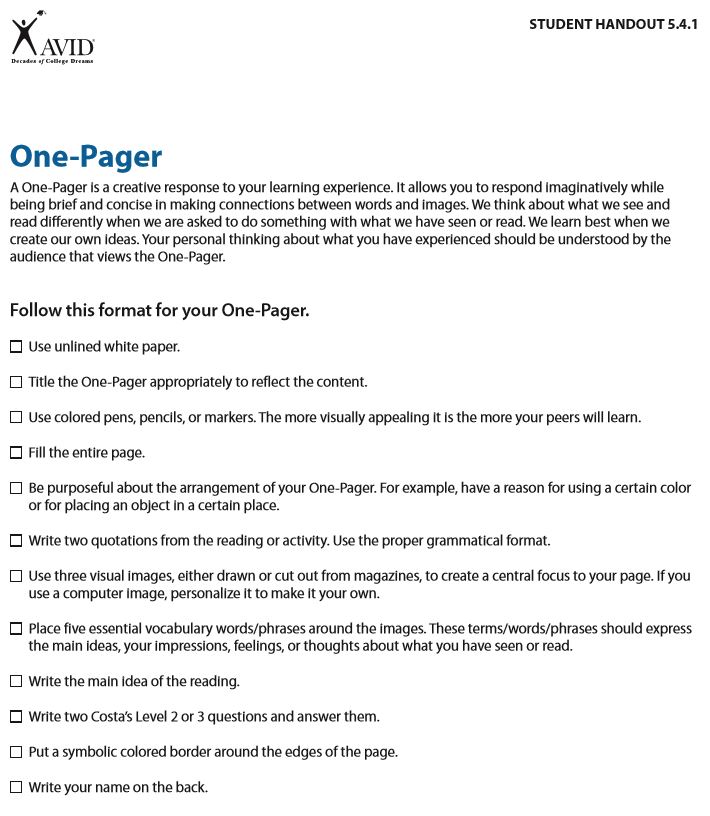 POEM/RAP/SONG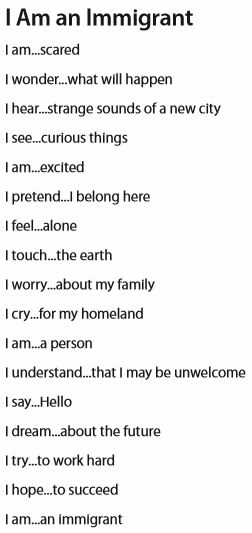 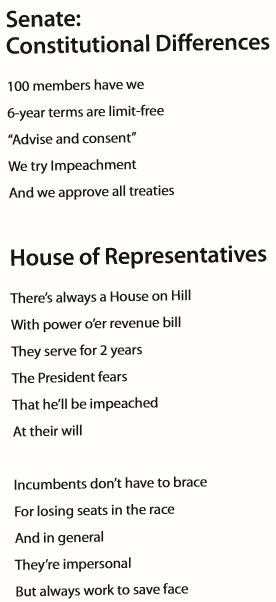 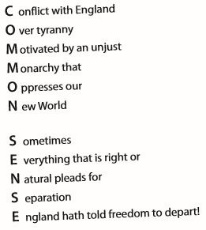 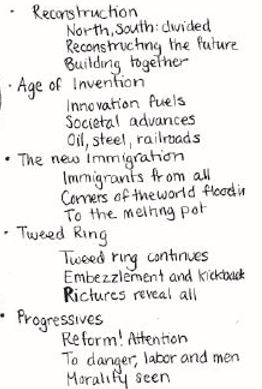 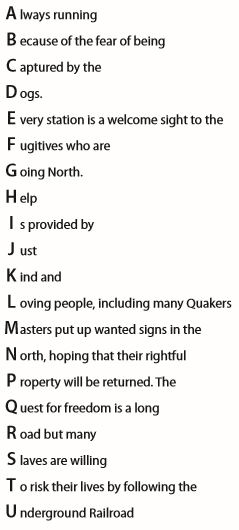 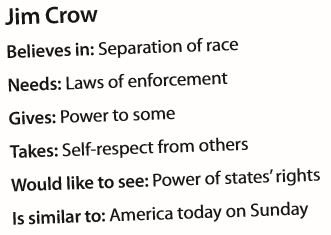 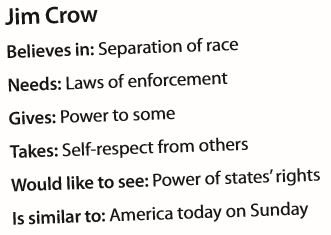 Source: AVID The Write Path Teacher Guide 6-12, History/Social Science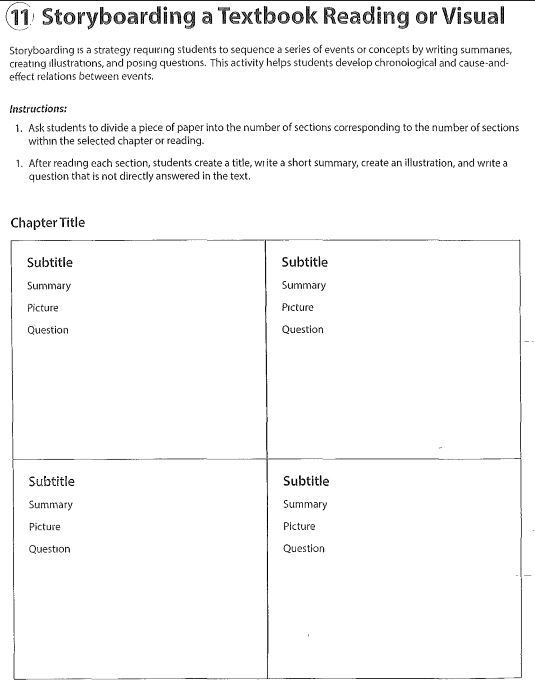 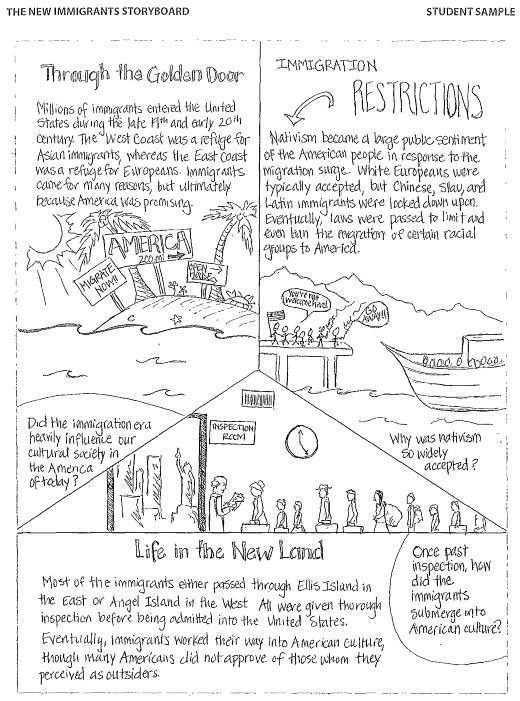 Source: AVID The Write Path Teacher Guide 6-12, History/Social Science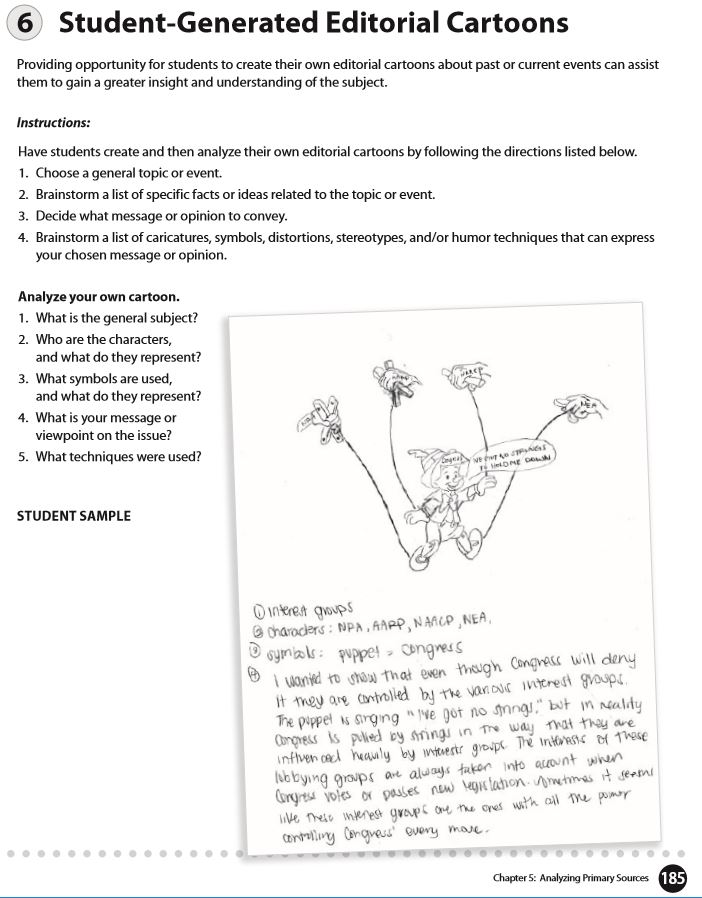 Source: AVID The Write Path Teacher Guide 6-12, History/Social Science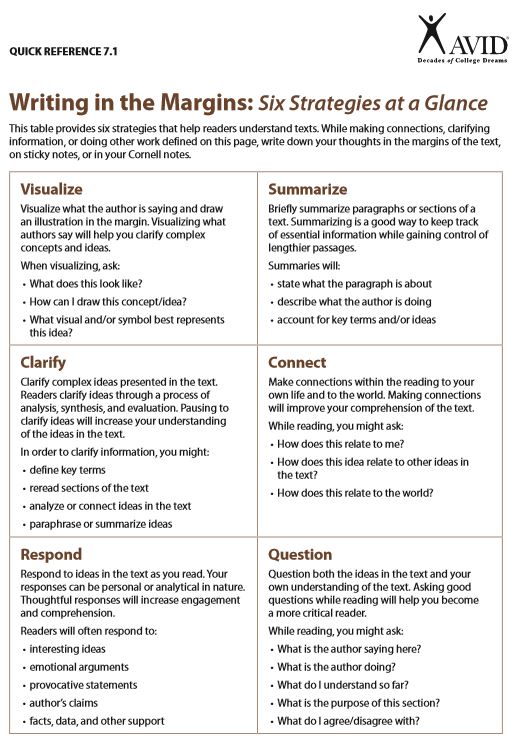 Source: AVID Critical Reading Teacher Guide 7-12Annotated Timeline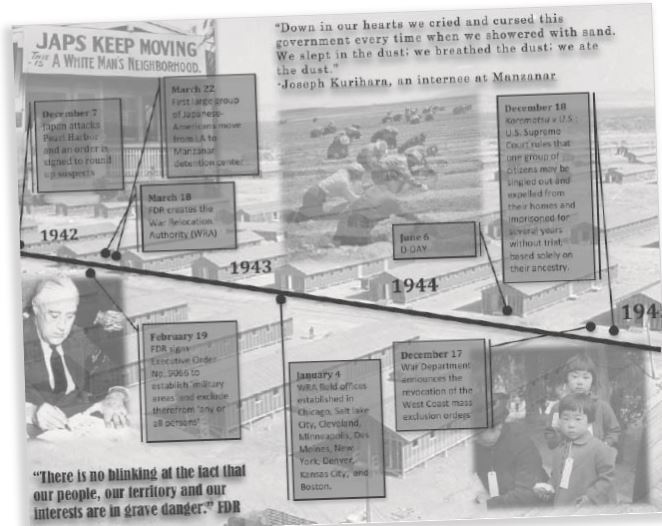 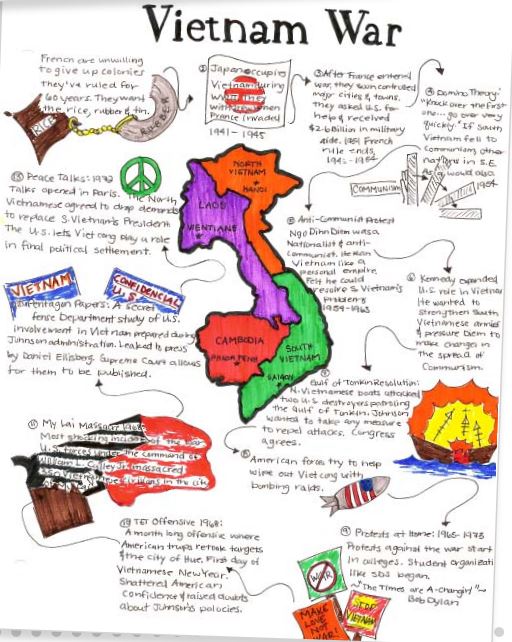 Source: AVID The Write Path Teacher Guide 6-12, History/Social ScienceGraphic OrganizersGraphic organizers are a power tool for organizing information about an event, topic, or person. Organizers use words and visual symbols to clarify patterns and relationships. There are many types of organizers. The decision of which one to use depends on the purpose of the learning task.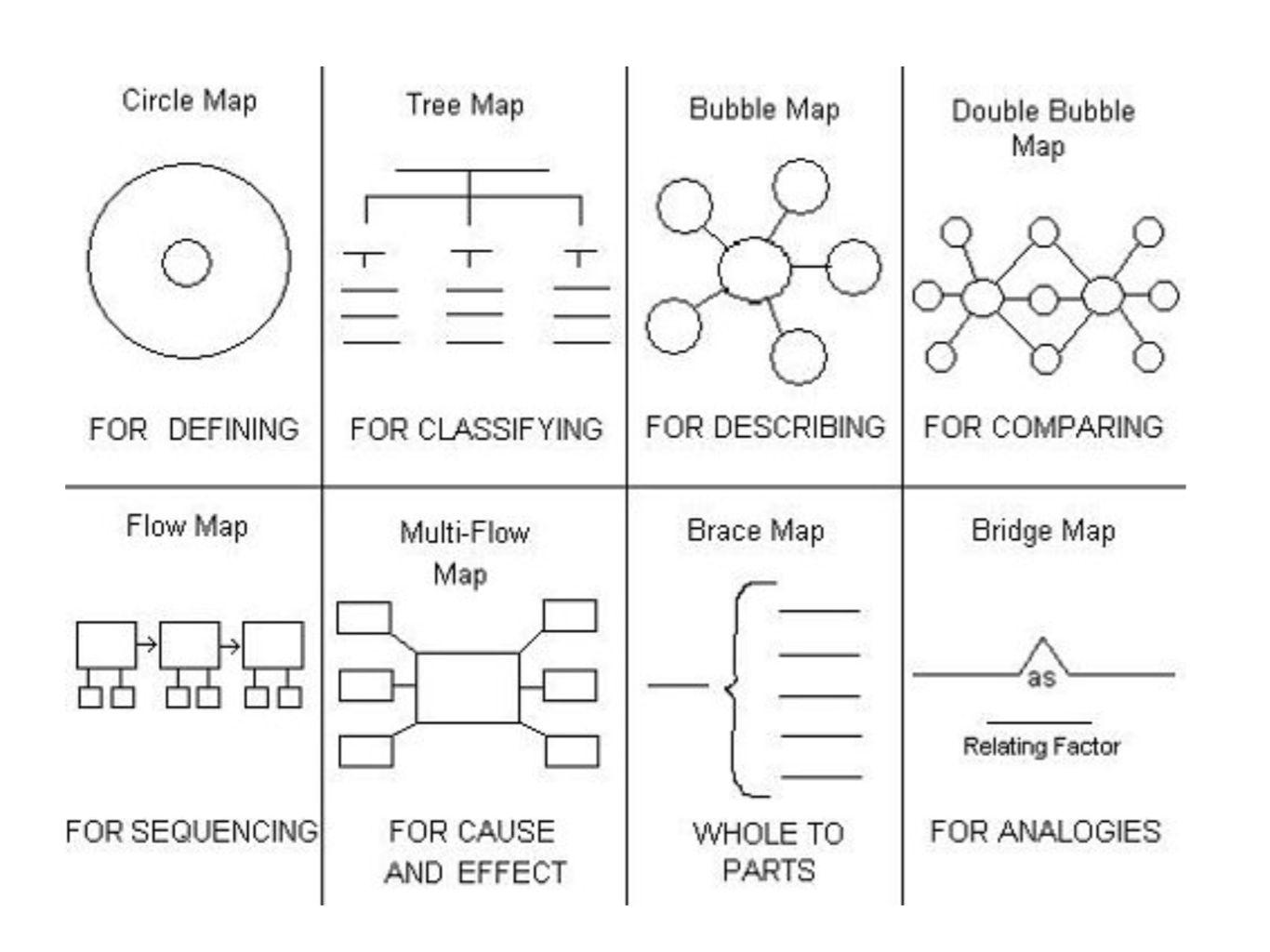 Source: AVID The Write Path Teacher Guide 6-12, History/Social Science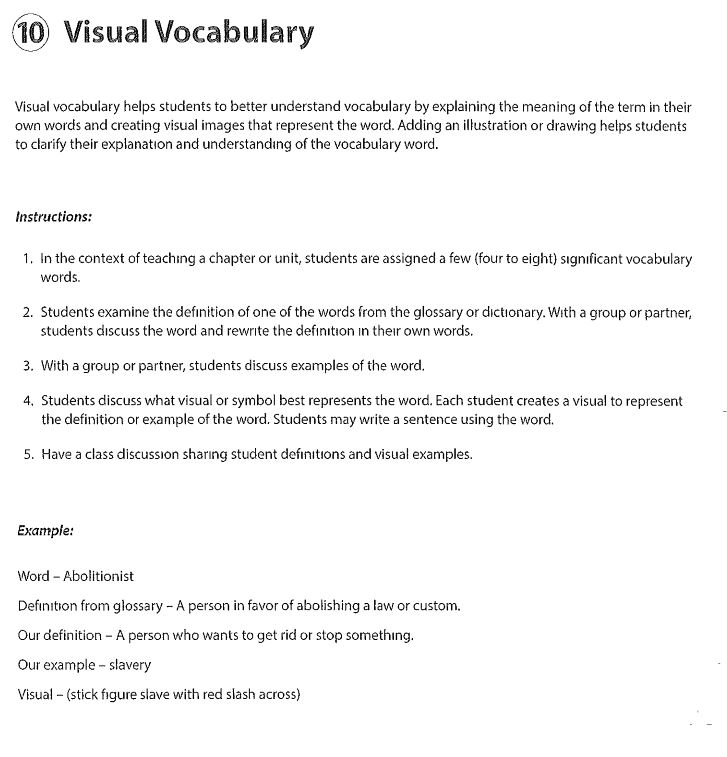 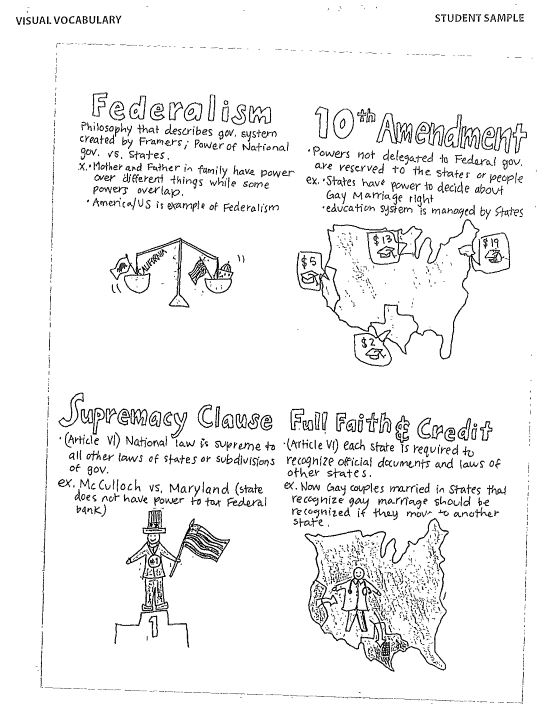 Source: AVID The Write Path Teacher Guide 6-12, History/Social ScienceOne PagerA one pager allows you to respond imaginatively while being brief and concise in making connections between words and images. Fill up the entire page with quotes, visual images, essential vocabulary, main ideas, connections and higher level questions.Benchmark/Content Focus:Poem, Rap or SongUse a poem or song structure (rhyming or free verse) to summarize key information and to make connections between concepts. Examples: Concept Poem, Acrostic Poem, ABC Poem, Haiku, Limerick, “I Am” Poem Benchmark/Content Focus:Storyboard or Comic StripStoryboarding requires you to sequence a series of events or concepts. Divide your paper into sections based on the textbook reading. For each section write a summary, create an illustration, and pose questions not directly answered in the text.Benchmark/Content Focus:Editorial CartoonCreate your own editorial cartoon by using drawings, words, symbols, exaggeration and symbolism to convey an idea or message. Choose a concept, topic, or event  Decide how you will express the message or opinion Provide analysis of your cartoonBenchmark/Content Focus:Student ChoiceYou get to decide how you will represent the information within the benchmark you are reviewing. Be creative, but be sure to first get your teacher’s approval on what you decide to create!Benchmark/Content Focus:Writing in the MarginsWriting in the margins allows you to respond to text in a variety of ways—Visualize, Summarize, Clarify, Connect, Respond, and Question. While you read, use a strategy for each paragraph and try to use more than one. Write down your thoughts on sticky notes or paper.Benchmark/Content Focus:Annotated TimelineThe annotated timeline features dates but adds creative ideas, including illustrations, quotes, analysis, biographical sketches, maps, charts, drawings, concepts and short essays. Design your timeline around a unifying illustration or theme. Benchmark/Content Focus:Graphic OrganizerA graphic organizer is a visual display that demonstrates relationships between facts, concepts or ideas. It helps guide your thinking as you fill in and build a visual map or diagram.Examples: Cause/Effect, Web Map, Problem/Solution, Sequencing, Compare/Contrast, ClassificationBenchmark/Content Focus:Visual VocabularyVisual vocabulary helps you better understand vocabulary by explaining the meaning of the concept in your own words and creating visual images that represent the concept. Select 10 conceptsExplain at least 2 pairs of connectionsBenchmark/Content Focus: